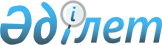 О проекте Указа Президента Республики Казахстан "О внесении изменений в Указ Президента Республики Казахстан от 15 сентября 2000 года № 445Постановление Правительства Республики Казахстан от 21 января 2011 года № 19

      Правительство Республики Казахстан ПОСТАНОВЛЯЕТ:

      внести на рассмотрение Президента Республики Казахстан проект Указа Президента Республики Казахстан "О внесении изменений в Указ Президента Республики Казахстан от 15 сентября 2000 года № 445".      Премьер-Министр

      Республики Казахстан                       К. Масимов Указ Президента Республики Казахстан О внесении изменений в Указ Президента Республики Казахстан от

15 сентября 2000 года № 445      ПОСТАНОВЛЯЮ:

      1. Внести в Указ Президента Республики Казахстан от 15 сентября 2000 года № 445 "Об утверждении описания знамен органов Государственной противопожарной службы" следующие изменения:

      в заголовке и по тексту слова "органов Государственной противопожарной службы" заменить словами "органов государственной противопожарной службы", в заголовке на государственном языке указанные слова не изменяются;

      в описании знамен органов Государственной противопожарной службы Агентства Республики Казахстан по чрезвычайным ситуациям, утвержденном вышеназванным Указом:

      в заголовке и по тексту слова "органов Государственной противопожарной службы Агентства Республики Казахстан по чрезвычайным ситуациям" заменить словами "органов государственной противопожарной службы Министерства по чрезвычайным ситуациям Республики Казахстан";

      по тексту:

      слово "КАЗАХСТАН" заменить словом "ҚАЗАҚСТАН", на государственном языке не изменяется;

      слова "ОРТТЕН КОРГАУ" заменить словами "ӨРTTEH ҚОРҒАУ", на государственном языке не изменяется;

      слово "ОЖЕТТІК" заменить словом "ӨЖЕТТІК", на государственном языке не изменяется;

      слова "органа Государственной противопожарной службы" заменить словами "органа государственной противопожарной службы".

      2. Настоящий Указ вводится в действие со дня подписания.      Президент

      Республики Казахстан                       Н. Назарбаев
					© 2012. РГП на ПХВ «Институт законодательства и правовой информации Республики Казахстан» Министерства юстиции Республики Казахстан
				